Установка зеркалаЗеркало следует крепить   на   ровной   горизонтальной   поверхности   при температуре не ниже +15 градусов.Положить зеркало зеркальной стороной вниз. Поверхность должна быть чистой, очищенной от пыли, обезжиренной.Приклеить к зеркалу кусочки клеевой ленты длиной 35-40 мм (рис.1), распределяя их равномерно по всей   поверхности зеркала. Необходимо использовать всю положенную клеевую ленту.Защитный слой с клеевой ленты следует удалить непосредственно перед креплением зеркала.Нельзя прикасаться к рабочим поверхностям клеевой ленты руками, т.к. это снижает клеящую способность.	Размещать зеркало на поверхности щита следует как можно более точно, т.к. после крепления зеркала, изменить его положение невозможно.Сразу после приклеивания необходимо прижать зеркало к поверхности на 15-20 секунд.Оставить зеркало в горизонтальном положении на 12 часов.ПРАВИЛА ЭКСПЛУАТАЦИИИзделие рекомендуется эксплуатировать в сухом проветриваемом помещении при температуре 10-28ºС с относительной влажностью 65±15%. Сырость и близкое расположение источников тепла вызывают ускоренное старение мебели, деформацию мебельных щитов.Необходимо оберегать поверхности от попадания на них растворителей (спирта, бензина, ацетона и пр.), кислот, щелочей.Следует оберегать поверхности мебели от механических повреждений, т.к. в домашних условиях исправить их невозможно.ГАРАНТИИПредприятие-изготовитель гарантирует качественные показатели мебели при соблюдении правил транспортирования, сборки и эксплуатации.За механические повреждения, потертости и сколы, возникшие при транспортировании, установке и хранении, предприятие-изготовитель ответственности не несет.Гарантийный срок эксплуатации 24 месяца со дня продажи магазином.При обнаружении производственных дефектов или недовложении фурнитуры, необходимо обращаться в магазин, где приобретена мебель, предъявив гарантийный талон и чек магазина.Претензии принимаются в течение гарантийного срока.УВАЖАЕМЫЙ ПОКУПАТЕЛЬ, БЛАГОДАРИМ ЗА ПОКУПКУ!Изготовитель ООО «Версаль»Тел.:(83631)- 4-66-33                Зеркало     Камелия/Классика/Вега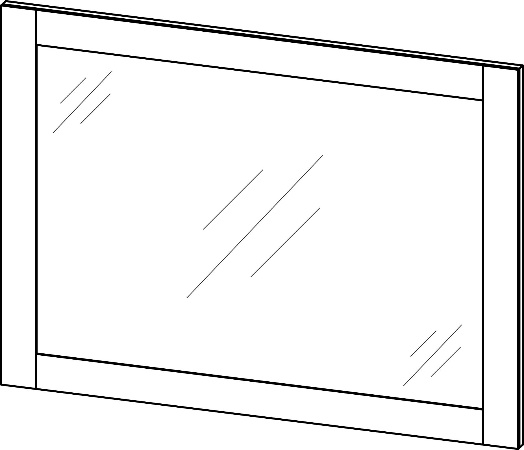 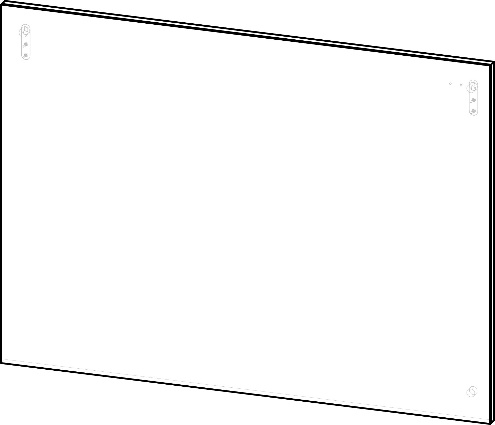 Спецификация:Фурнитура:Рис. 1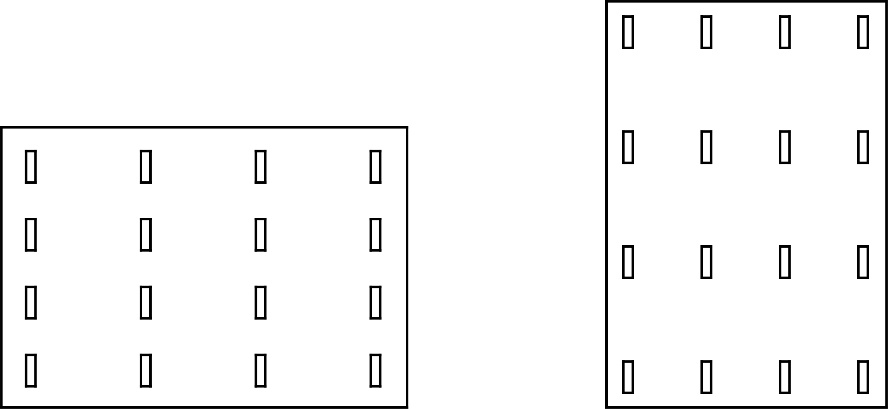 Рис.2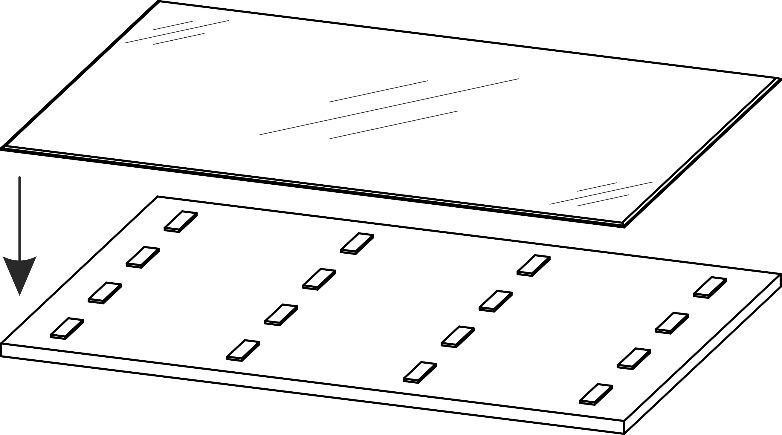 Рис.3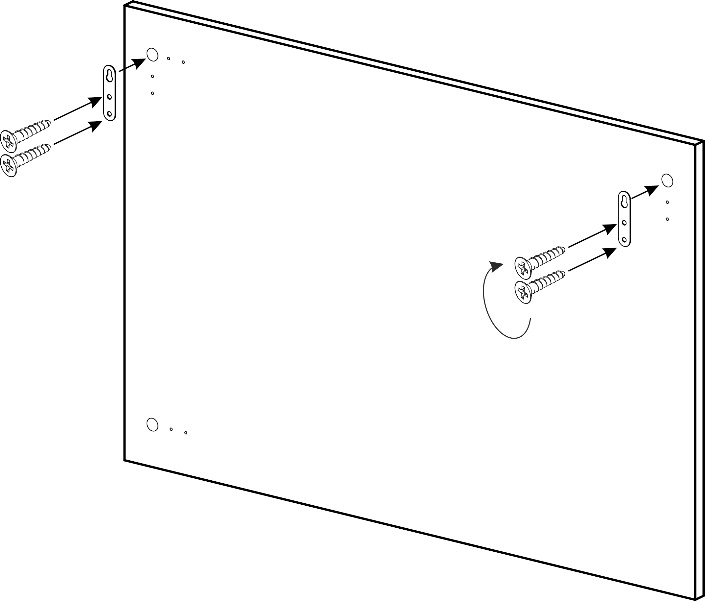 Инструкция по сборке и эксплуатацииПОДГОТОВКА К СБОРКЕПриступая к сборке изделия, необходимо:Внимательно ознакомиться с данной инструкцией.Распаковать пакеты, скомплектовать детали согласно схеме сборки. Номера позиций деталей на схеме соответствуют номерам, проставленным в схеме сборки. Проверить наличие фурнитуры и металлических изделий.Подготовить необходимый инструмент для сборки: отвертку, молоток, шнур (метр) и т.п.Во избежание повреждений деталей сборку производить на чистой поверхности, покрытой тканью или бумагой.СборкаЗаранее определить положение зеркалаПрикрутить к подзеркальнику навес шурупами 4х16 по наколкам. (рис.3)Скотч клеится вертикально. (рис.1) Приклеить зеркало к подзеркальнику. (рис.2)Уход   Пыль с поверхности удалять чистой сухой салфеткой из фланели, миткали.НаименованиеРазмерКол-воПодзеркальникПодзеркальник (Вега)Зеркало660х900536х777536х7771 шт.1 шт.1 шт.НаименованиеКол-воЕд.изм.Навес для зеркалаШуруп 4х16Скотч двухсторонний241,6шт.шт.м